Ryžový nákyp500 g ryže umyjeme, dáme variť do 500 ml vody, občas premiešame, prilejeme 500 ml mlieka a uvaríme domäkka. Necháme vychladnúť.4 vajcia rozbijeme, bielky vyšľaháme do peny, pridáme po lyžiciach 125 g cukru, stále šľaháme. Žĺtky vymiešame so 125 g cukru a 250 g margarínu. Zmiešame s vychladnutou ryžou a vyšľahanými bielkami.Zapekaciu misu alebo pekáč /rozmer 20x33 cm/ vymastíme a vysypeme strúhankou a rozotrieme polovicu ryžovej hmoty, 740 ml zavárané ovocie scedíme, pokrájame na menšie kúsky, uložíme na ryžovú hmotu, posypeme škoricou a rozotrieme druhú polovicu ryžovej hmoty.Pečieme v rúre vyhriatej na 180°C  30 minút do zlatista. Po vychladnutí posypeme práškovým a vanilkovým cukrom. Podávame s nálevom z ovocia, ktorý sme získali po scedení. Vypíš suroviny na ryžový nákyp      ..................................................................					..................................................................					..................................................................					..................................................................					......................................................................................................................................................................................................Koľko stojí   	 1 kg ryže   	................................		1 l mlieka	................................		10 vajec	................................		1 kg cukru	................................		250g margarín................................		1 kompót	................................	Spolu			................................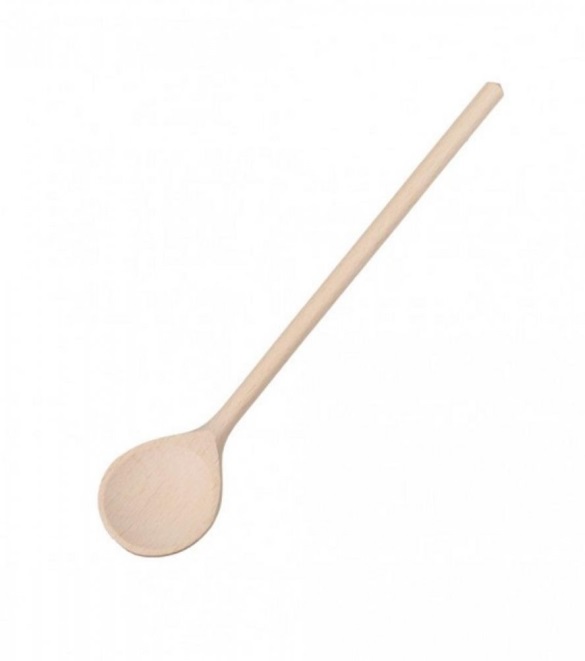 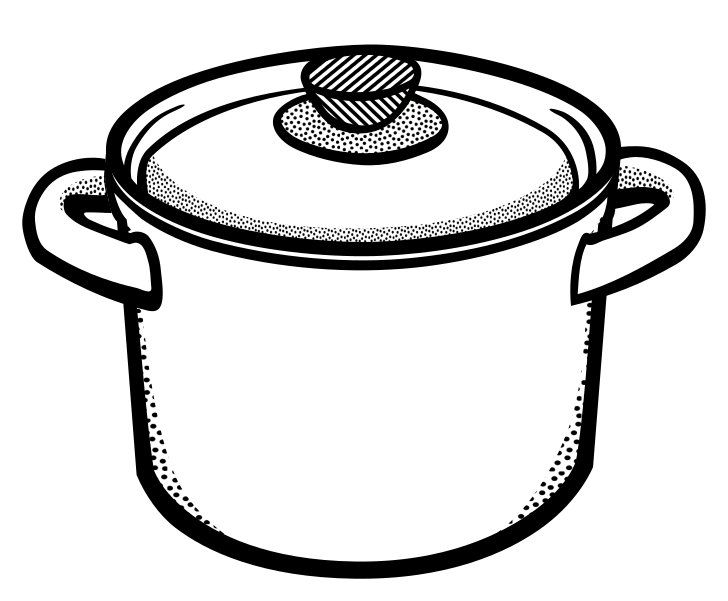 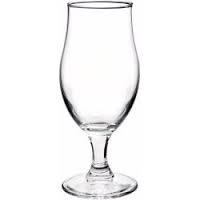 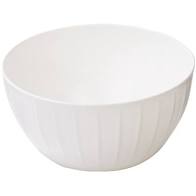 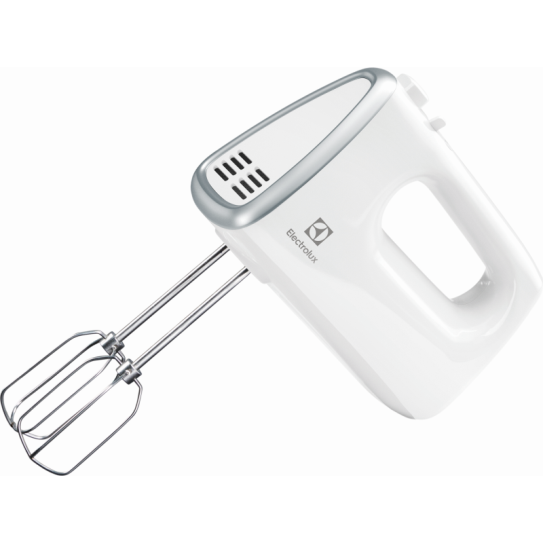 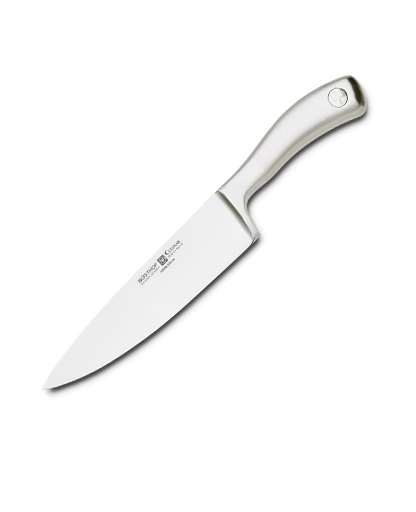 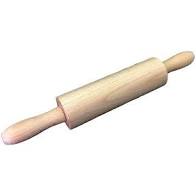 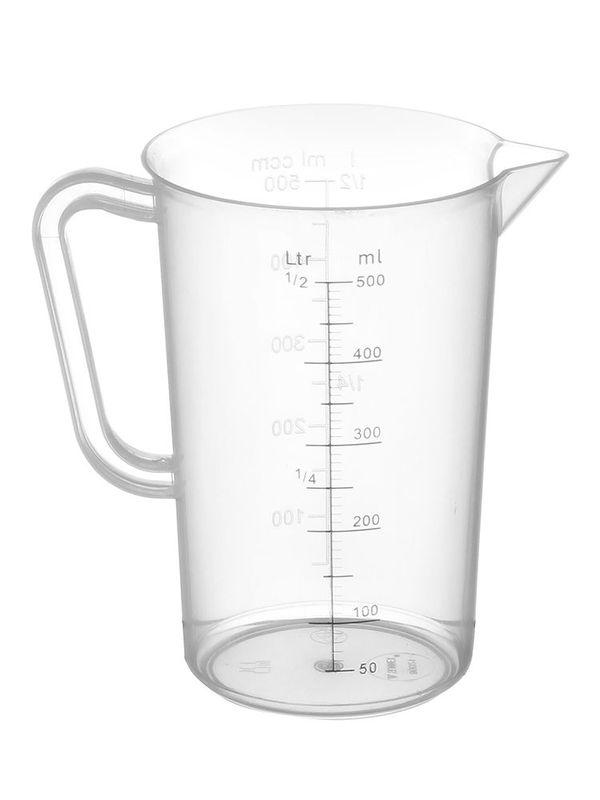 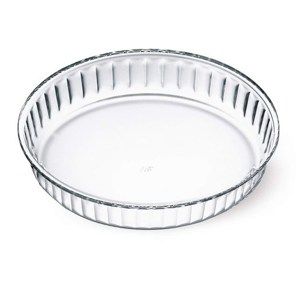 Preškrtni pomôcky, ktoré nepotrebujeme pri príprave ryžového nákypu. Vieš ako sa pomôcky volajú?Skús upiecť ryžový nákyp a urob foto ak sa podarí.Meno a priezvisko.........................................................................................................